DROIT DE VOTE : TON CHOIX, TA VOIX !>> OBJECTIFS D’APPRENTISSAGE Au cours de cette activité, l’élève sera amené à : comprendre et expliquer, à partir d’activités variées, les principaux aspects du système électoral par lequel sont élus les représentants de la population;discuter de la responsabilité d’exercer son droit de vote;utiliser le vocabulaire associé au système électoral (p. ex., démocratie, droit de vote, bureau de scrutin, candidat, bulletin de vote).>> PRÉALABLESAvant de réaliser cette activité, l’élève doit : comprendre l’utilité et le mode de fonctionnement du tableau SVA ;être capable d’effectuer une recherche sur Internet;>> MATÉRIEL Laboratoire d’informatiqueSite web Cliquez Justice (http://www.cliquezjustice.ca)Jeu interactif Voter, c’est décider! sur CliquezJustice.caFiche 1 (un exemplaire/élève)Fiche 2 (un exemplaire)Fiche 3 (un exemplaire/élève sur une feuille 11 x 17)Fiche 4 >> DÉROULEMENT DES ACTIVITÉSMise en situation Inviter les élèves à travailler en binôme. Distribuer un exemplaire de la fiche 1 à chaque équipe. Faire une lecture partagée des consignes, puis allouer suffisamment de temps pour trouver les mots cachés derrière les anagrammes** Une anagramme est un mot obtenu en modifiant l’ordre des lettres d’un autre mot. Par exemple, les mots chien et niche sont deux anagrammes.Faire une mise en commun des mots trouvés par les élèves à l’aide du corrigé de la fiche 2. Expliquer plus en détail certains mots s’il y a lieu. Un tableau qui en dit gros Regrouper l’ensemble de la classe en équipes de trois à six élèves, puis distribuer un exemplaire de la fiche 3 à chaque élève. Faire une lecture partagée des consignes et s’assurer que les élèves connaissent l’utilité et le fonctionnement du tableau SVA (Ce que je Sais, ce que je Veux savoir et ce que j’ai Appris). Réactiver les connaissances des élèves sur les composantes de la Charte canadienne des droits et libertés. Au besoin, utiliser la charte simplifiée interactive du site Cliquez Justice pour survoler les droits et libertés des personnes qui vivent au Canada. Mettre l’accent sur le droit de vote et l’article 3 de la Charte.Allouer ensuite suffisamment de temps aux élèves pour compléter les deux premières colonnes du tableau SVA de façon individuelle. Préciser aux élèves qu’elles et ils pourront compléter la troisième colonne à la suite d’un carrousel d’experts.Inviter chaque élève à partager ce qu’elle ou il a noté dans son tableau SVA, c’est-à-dire ses connaissances (colonne 1) et ses questions (colonne 2) avec ses coéquipières et coéquipiers. Présenter les trois activités du carrousel d’experts (fiche 4) à l’ensemble de la classe. Activité 1 : La Charte et le droit de voteActivité 2 : La petite histoire du droit de voteActivité 3 : Le jour des électionsExpliquer les objectifs d’apprentissage, les tâches et le matériel nécessaire pour réaliser chaque activité. Répondre aux questions des élèves et clarifier les consignes, au besoin. Inviter les membres de chaque équipe à choisir l’activité-expert dont elles et ils seront responsables. Encourager chaque élève à choisir son activité-expert en fonction de ses forces et de ses champs d’intérêt. Rappeler l’importance d’avoir au moins un membre de l’équipe dans chaque activité afin de réaliser toutes les activités. Une fois le temps écoulé, demander aux élèves de partager, avec leurs coéquipières et coéquipiers, les connaissances acquises pendant l’activité-expert. Leur demander également d’ajouter les mots nouveaux rencontrés au cours des différentes activités au verso de la fiche 1. Dire aux élèves qu’elles et ils peuvent maintenant compléter leur tableau SVA en notant les nouvelles connaissances dans la troisième colonne du tableau. Faire ensuite une mise en commun avec l’ensemble de la classe afin de rectifier les réponses ou représentations erronées ou inadéquates des élèves. Viens-tu voter?Inviter les élèves à vivre une campagne électorale par l’entremise du jeu Voter, c’est décider! Faire une lecture partagée de la mise en situation et de la présentation des candidats avec l’ensemble de la classe. Inviter ensuite les élèves à consulter la rubrique Aide pour prendre connaissance des consignes du jeu. Répondre aux questions s’il y a lieu. Allouer suffisamment de temps pour compléter le jeu, puis animer une discussion en s’inspirant des questions suivantes :Qu’as-tu aimé de cette campagne électorale? Nomme une chose que le jeu t’a permis de mieux comprendre?D’après toi, comment ce jeu te prépare-t-il à exercer un jour ton droit de vote? Suggérer aux élèves de vivre concrètement le processus électoral et le déroulement du vote le jour d’une élection. Choisir l’un des nombreux scénarios disponibles (voir Ressources additionnelles) et suivre les étapes de ce dernier pour faire vivre un processus électoral authentique aux élèves. Réinvestissement Faire un retour sur l’âge légal pour exercer son droit de vote (18 ans). Rappeler aux élèves qu’avant 1970, l’âge légal pour voter était 21 ans et qu’actuellement, certaines personnes souhaitent abaisser l’âge légal à 16 ans. Demander aux élèves de former de petits groupes de discussion. Inviter ensuite chaque équipe à dresser une liste d’arguments « pour » et d’arguments « contre » la baisse de l’âge légal pour exercer son droit de vote. Faire une mise en commun des arguments favorables et défavorables trouvés par les différentes équipes. Animer un débat avec le groupe-classe en profitant de l’occasion pour mettre en pratique différentes habiletés sociales et langagières stratégies en communication orale (p. ex. ne pas interrompre, défendre son point de vue en s’appuyant sur des faits). >> RESSOURCES ADDITIONNELLESAux urnes, Canada! – trousse avec scénarios d’élection pour les jeunes : http://bit.ly/YR2qmm [document PDF consulté en ligne le 1er février 2013]John Humphrey Centre – La Charte canadienne des droits et libertés – Guide à l’intention des jeunes : http://www.scribd.com/doc/132869419/La-Charte-canadienne-des-droits-et-libertes-Guide-a-l-intention-des-jeunes [page consultée le 16 juin 2015]Jeunes électeurs – Activités pédagogiques en classe : http://www.jeuneselecteurs.qc.ca/archives/44.html [page consultée le 23 juillet 2015]FICHE 1LexiqueTrouve les mots liés au système électoral qui se cachent derrière les anagrammes ci-dessous. Utilise les définitions pour te donner un coup de pouce! FICHE 2Lexique (Corrigé)FICHE 3Nom de l’élève : ____________________________________Mon tableau SVA : Le droit de voteLe tableau SVA est très utile pour organiser tes connaissances. Dans un tableau SVA, il y a trois colonnes : S : écris ce que tu SaisV : écris ce que tu Veux savoirA : écris ce que tu as ApprisFICHE 4Carrousel d’experts : Notes de planification pour l’enseignant (e) Activité 1Mission : préparer un exemplaire du texte de la Charte en grand format.Fiche-réponses : préparer des exemplaires de la fiche-réponses en nombre suffisant.Corrigé : placer un exemplaire du corrigé dans une enveloppe.Activité 2Mission : préparer un exemplaire du texte sur l’histoire du droit de vote en grand format.Fiche-réponses : préparer des exemplaires de la fiche-réponses en nombre suffisant.Activité 3Mission : préparer un exemplaire de la mission et une paire de ciseaux par groupe d’élèves provenant de la même équipe de départ.Fiche-réponses : préparer un exemplaire de la fiche-réponses et de la colle pour chaque groupe d’élèves provenant de la même équipe de départ.Corrigé : placer un exemplaire du corrigé dans une enveloppe.Activité 1MissionLis les articles 3, 4 et 5 de la Charte canadienne des droits et libertés. Complète ensuite la fiche descriptive de chacun des articles, puis vérifie tes réponses à l’aide du corrigé.Activité 1Fiche-réponsesActivité 1Corrigé Activité 2MissionLis le texte. Choisis ensuite cinq (5) évènements importants dans l’histoire du droit de vote au Canada. Écris les évènements choisis sur la ligne du temps de la fiche-réponses. 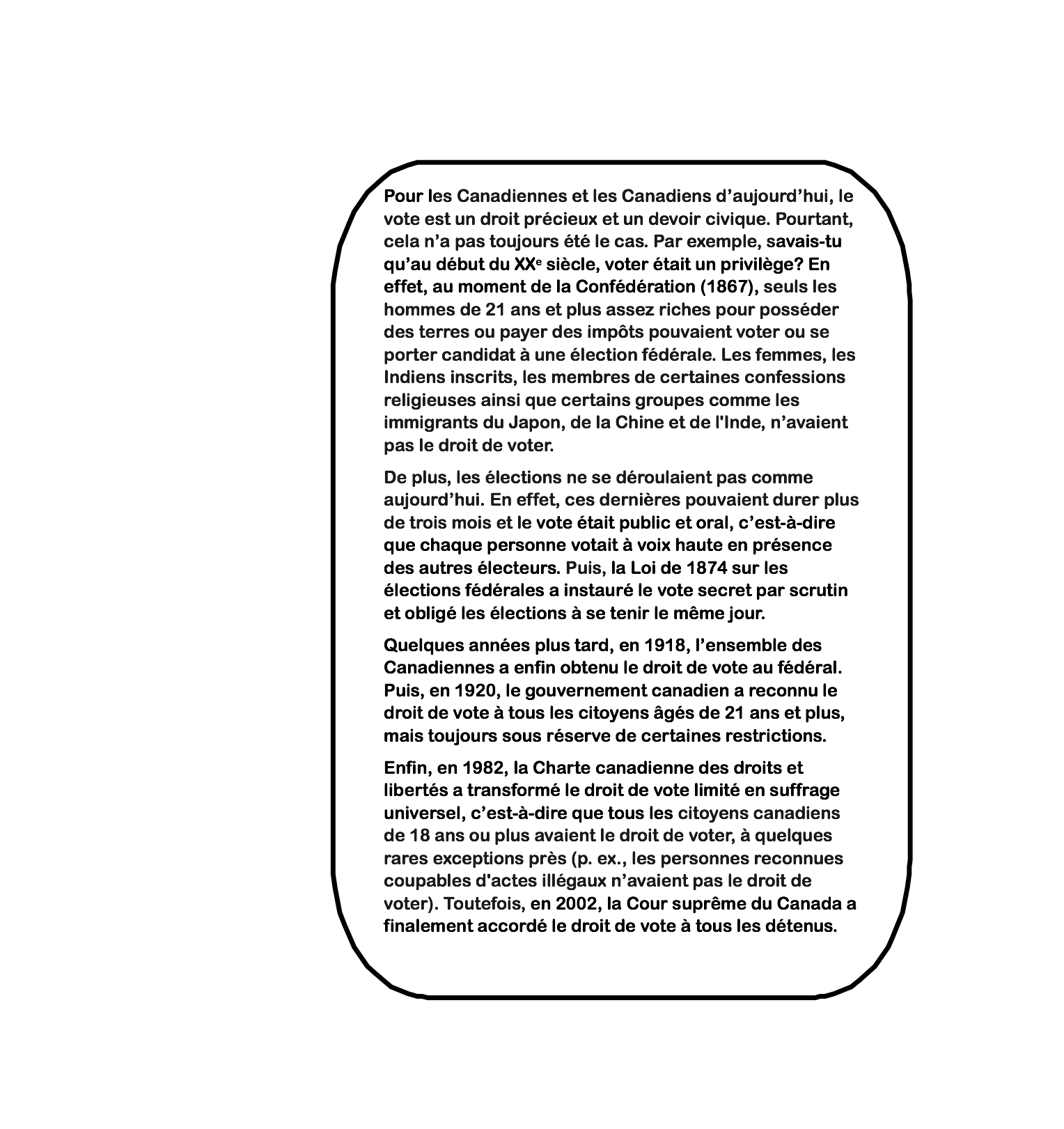 Activité 2Fiche-réponsesActivité 3MissionLis, puis découpe les encadrés. Sur la fiche-réponses, replace le déroulement du jour du vote d’un électeur en ordre chronologique. Vérifie ensuite tes réponses à l’aide du corrigé. Activité 3Fiche-réponses 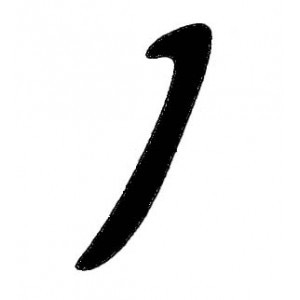 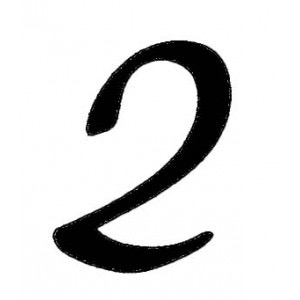 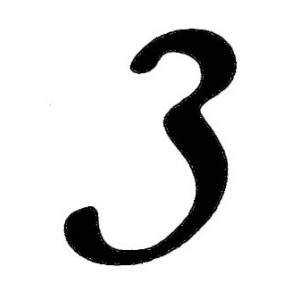 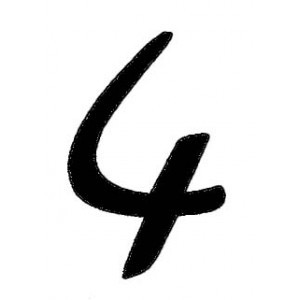 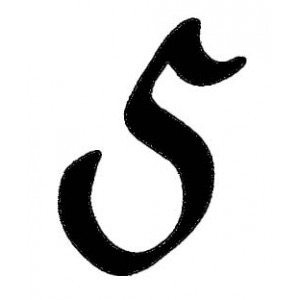 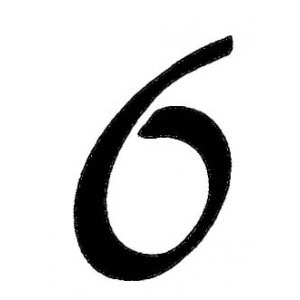 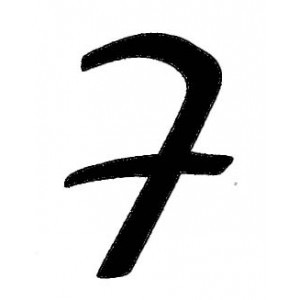 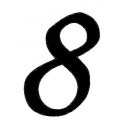 Activité 3CorrigéDescription : L’élève découvre d’abord le vocabulaire lié au système électoral. Elle ou il réactive ensuite ses connaissances à l’aide d’un tableau SVA, puis participe à un carrousel d’experts pour construire de nouveaux savoirs. Enfin, l’élève participe à une campagne électorale interactive avec le jeu Voter, c’est décider!Description : L’élève découvre d’abord le vocabulaire lié au système électoral. Elle ou il réactive ensuite ses connaissances à l’aide d’un tableau SVA, puis participe à un carrousel d’experts pour construire de nouveaux savoirs. Enfin, l’élève participe à une campagne électorale interactive avec le jeu Voter, c’est décider!Matière scolaire : Citoyenneté, études sociales, français, sciences sociales.Matière scolaire : Citoyenneté, études sociales, français, sciences sociales.Niveau : Élémentaire Tranche d’âge : 10 à 12 ansDurée : 90 minutes.Format : Word et PDFAnnées d’études ciblées : 5e et 6e annéeAnnées d’études ciblées : 5e et 6e annéeAnnées d’études ciblées : 5e et 6e annéeAnnées d’études ciblées : 5e et 6e annéeAnagrammesDéfinitionsMots trouvésoreillettes cela Liste sur laquelle on retrouve le nom des personnes qui peuvent voter.(2 mots)incubateurs rude Local où les électeurs votent. On y retrouve le scrutateur et le greffier du scrutin.(3 mots)contreplacage lamée Période pendant laquelle les personnes font leur promotion pour récolter des votes. (2 mots)déboutent ville Papier spécial utilisé par les électeurs pour marquer leur vote. (3 mots)duo crevettes On ne peut pas obliger les électeurs à révéler le nom de la personne pour laquelle ils ont voté ou voteront (3 mots).scanda dit Ce sont les personnes qui se présentent à une élection. Elles représentent souvent un parti politique. (1 mot)rois loi Endroit privé dans le bureau de scrutin. On s’y rend pour marquer son vote.  (1 mot)comédie art C’est le régime politique dans lequel le peuple est au pouvoir. Le Canada en est une. (1 mot)droite dévot C’est ce qui permet aux citoyens d’exprimer leur choix lors d’un scrutin. C’est un droit civique fondamental.(3 mots)Cuisinette bord C’est à l’intérieur de celle-ci qu’on dépose le papier sur lequel on a marqué son vote. (3 mots)AnagrammesDéfinitionsMots trouvésoreillettes cela Liste sur laquelle on retrouve le nom des personnes qui peuvent voter.liste électoraleincubateurs rude Local où les électeurs votent. On y retrouve le scrutateur et le greffier du scrutin.bureau de scrutincontreplacage lamée Période pendant laquelle les personnes font leur promotion pour récolter des votes. campagne électoraledéboutent ville Papier spécial utilisé par les électeurs pour marquer leur vote. bulletin de voteduo crevettes On ne peut pas obliger les électeurs à révéler le nom de la personne pour laquelle ils ont voté ou voteront secret du votescanda dit Ce sont les personnes qui se présentent à une élection. Elles représentent souvent un parti politique. candidatsrois loi Endroit privé dans le bureau de scrutin. On s’y rend pour marquer son vote.  isoloircomédie art C’est le régime politique dans lequel le peuple est au pouvoir. Le Canada en est une. démocratiedroite dévot C’est ce qui permet aux citoyens d’exprimer leur choix lors d’un scrutin. C’est un droit civique fondamental.droit de voteCuisinette bord C’est à l’intérieur de celle-ci qu’on dépose le papier sur lequel on a marqué son vote. boîte de scrutinCe que je SaisCe que je Veux savoirCe que j’ai ApprisCe qui est écritArticle 3. Tout citoyen canadien a le droit de vote et est éligible aux élections législatives fédérales ou provinciales.Article 4. Le mandat maximal de la Chambre des communes et desassemblées législatives est de cinq ans à compter de la date fixée pourle retour des brefs relatifs aux élections générales correspondantes.Le mandat de la Chambre des communes ou celui d'une assemblée législative peut être prolongé respectivement par le Parlement ou par la législature en question au-delà de cinq ans en cas de guerre, d'invasion ou d'insurrection, réelle ou appréhendée, pourvu que cette prolongation ne fasse pas l'objet d'une opposition exprimée par les voix de plus du tiers des députés de la Chambre des communes ou de l'Assemblée législative.Article 5. Le Parlement et les législatures tiennent une séance au moins une fois tous les douze mois.Ce que cela signifieTout citoyen a le droit de vote et le droit de poser sa candidature aux élections. Les droits de la Charte ne sont pas absolus. Ils peuvent être limités en vertu de l'article 1 de la Charte. Par exemple, pour voter il faut avoir au moins dix-huit ans.Pour que le droit de vote ait un sens, les élections doivent être équitables. Pour assurer des élections équitables, les tribunaux ont pris en considération des questions telles que les limites des circonscriptions électorales, les avantages dont les partis politiques ont bénéficié, et le droit de faire de la publicité pendant les campagnes politiques.Aucun gouvernement ne peut dépasser un mandat de 5 ans sauf en cas de circonstances extraordinaires, par exemple, une urgence nationale.tiré de Fundamental Freedoms Project Inc. (FFP)Fiche descriptiveFiche descriptiveNom de l’article :Mots clés : Message important dans mes propres mots : Fiche descriptiveFiche descriptiveNom de l’article :Mots clés : Message important dans mes propres mots : Fiche descriptiveFiche descriptiveNom de l’article :Mots clés : Message important dans mes propres mots : Fiche descriptiveFiche descriptiveNom de l’article :article 3Mots clés : citoyen canadien, droit de vote, éligible, élections fédérales ou provinciales message important dans mes propres mots : Toutes les citoyennes canadiennes et les citoyens canadiens ont le droit de voter sous certaines conditions (p. ex., avoir 18 ans). Fiche descriptiveFiche descriptiveNom de l’article :article 4Mots clés : mandat maximal, Chambre des communes, cinq ans Message important dans mes propres mots :Le mandat de la Chambre des communes ne peut pas durer plus de cinq ans sauf pour des circonstances exceptionnelles (p. ex., une guerre). Fiche descriptiveFiche descriptiveNom de l’article :article 5Mots clés : Parlement, législature, une, séance, douze moisMessage important dans mes propres mots : Le Parlement et les législatures doivent tenir au moins une séance (réunion des membres du Parlement pour accomplir certains travaux) au moins une fois par année. 